TIPHERETH CAMPHILL COMMUNITY 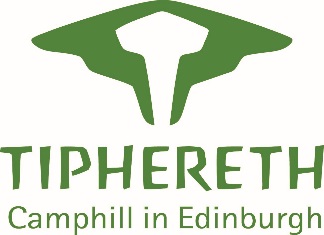 APPLICATION FORMPlease return completed application form to:Supported Living (Administrator)Tiphereth, 55 Torphin Road, Colinton, Edinburgh EH13 0PQOr by email to: admin@tiphereth.org.ukPERSONAL DETAILS:QUALIFICATIONS / TRAINING:PRESENT OR MOST RECENT EMPLOYMENT / VOLUNTARY WORK:PREVIOUS EMPLOYMENT:Please include any non-paid voluntary workOTHER INFORMATION:Do you hold a current driving licence? (Please tick as appropriate)Please list any endorsementsSUPPLEMENTARY INFORMATION:REFERENCES:Please give the name, address and telephone number(s) of two referees, one of which must be your present or most recent employer. If you are called for interview, your referees will be approached for a confidential reference; by returning the application form it is assumed your permission is given to do so.Please indicate the amount of notice you need to give your present employerThis appointment is subject to a Disclosure Scotland check under the PVG scheme.Are you currently a member of the PVG scheme?  		□ Yes		□ No	POST APPLIED FOR: Assistant Team Leader Residential & SL CLOSING DATE: Monday, 12.11.18 12pmSurname:Forenames:Address:Telephone: Mobile phone:Email address: DateName of institutionCourse/ Qualification /Grade awardedName & addressOf employerFromToJob Title; Description of duties& responsibilitiesPart TimeFull TimePart TimeFull TimeCurrent/most recent salary:…………………………Current/most recent salary:…………………………Name & address of employerFromToPart / Full timeJob Title; Description of duties& responsibilities & reason for leavingContinue on a separate sheet if necessary and account for any gaps in employment What are your interests and spare-time activities?Manual□ Yes    □ NoAutomatic□ Yes    □ NoCar-group b□ Yes    □ NoMini-bus d1□ Yes    □ NoIn support of your application please outline the qualities and experience which you consider make you suitable for this post, and why you are applying for work at Tiphereth. Please refer to the Person Specification and provide evidence of how you match these. Please continue on another sheet (or back of this form).NamePosition in companyCompany nameAddressTelephone numbere-mail addressNamePosition in companyCompany nameAddressTelephone numbere-mail address The information given in this application form is correct and complete to the best of my knowledge and belief.SIGNATURE:							DATE: